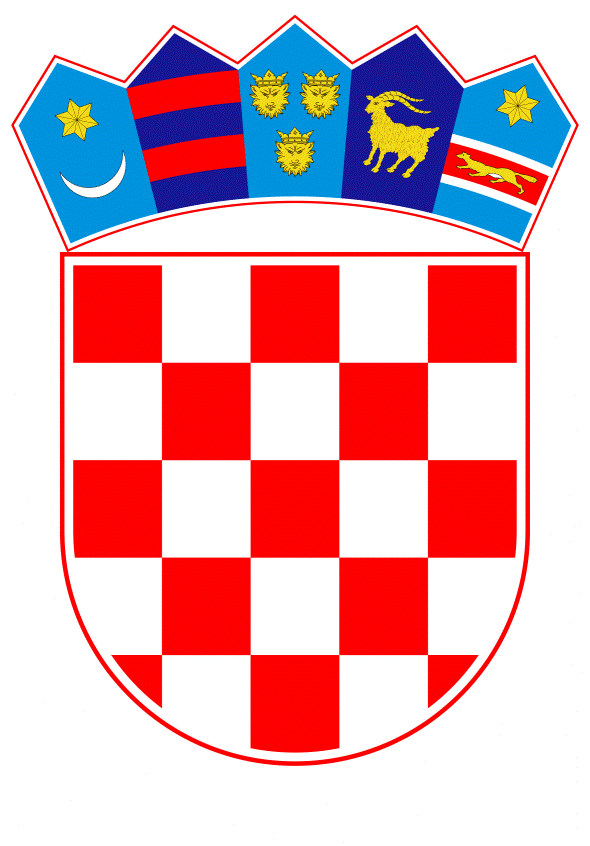 VLADA REPUBLIKE HRVATSKEZagreb, 4. ožujka 2021.______________________________________________________________________________________________________________________________________________________________________________________________________________________________PRIJEDLOGNa temelju članka 31. stavka 3. Zakona o Vladi Republike Hrvatske („Narodne novine“, broj 150/11, 119/14, 93/16 i 116/18), a u vezi s člankom 12. stavkom 1. Zakona o Hrvatskoj izvještajnoj novinskoj agenciji („Narodne novine“, broj 96/01) Vlada Republike Hrvatske je na sjednici održanoj ______________ godine donijela ZAKLJUČAK1. Prihvaća se tekst Nacrta Javnog poziva za imenovanje dijela članova Upravnog vijeća Hrvatske izvještajne novinske agencije, koji je sastavni dio ovog Zaključka.2. Zadužuje se Ministarstvo kulture i medija da, u ime Vlade Republike Hrvatske, objavi Javni poziv iz točke 1. ovog Zaključka u „Narodnim novinama“ i u jednom od dnevnih glasila koje izlazi na cijelom području Republike Hrvatske, prikupi prijedloge kandidata i dostavi ih Vladi Republike Hrvatske, s cjelokupnom dokumentacijom i prijedlogom za imenovanje, radi predlaganja Hrvatskom saboru imenovanja dijela članova Upravnog vijeća Hrvatske izvještajne novinske agencije.KLASA:URBROJ:Zagreb, 															      PREDSJEDNIK						mr.sc. Andrej PlenkovićO b r a z l o ž e nj eSukladno odredbi članka 11. stavka 1. Zakona o Hrvatskoj izvještajnoj novinskoj agenciji („Narodne novine“, broj 96/01) Hrvatski sabor donio je Odluku o imenovanju Slavice Cvitanić članicom Upravnog vijeća Hrvatske izvještajne novinske agencije iz reda zaposlenih u Hrvatskoj izvještajnoj novinskoj agenciji te Bruna Dobrovića, Maje Pleskalt i Romane Bogut članovima Upravnog vijeća Hrvatske izvještajne novinske agencije iz reda ekonomsko-financijskih, pravnih i informatičkih stručnjaka. Navedena Odluka donesena je 6. travnja 2017. pod KLASOM: 021-13/17-07/05 i objavljena u „Narodnim novinama“, broj 35/17.Prema člancima 11. i 12. Zakona o Hrvatskoj izvještajnoj novinskoj agenciji Upravno vijeće Hine ima pet članova, i to: jednog člana iz reda zaposlenih u Hini, jednog člana iz reda stručnjaka za medije, te tri člana iz reda ekonomsko-financijskih, pravnih i informatičkih stručnjaka. Prema članku 11. stavku 1. Zakona o Hrvatskoj izvještajnoj novinskoj agenciji Upravno vijeće Hrvatske izvještajne novinske agencije imenuje i razrješava Hrvatski sabor. U skladu s time, prethodno navedenim članovima Upravnog vijeća Hine istječe mandat u travnju 2021. godine. U skladu s člankom 12. navedenog Zakona, Vlada Republike Hrvatske pokreće postupak izbora dijela članova Upravnog vijeća Hine javnim pozivom. Na temelju prispjelih prijedloga Vlada Republike Hrvatske predlaže Hrvatskom saboru članove Upravnog vijeća. Kako bi Odluka o razrješenju dužnosti prethodno navedena četiri člana Upravnog vijeća Hrvatske izvještajne novinske agencije mogla biti donesena istovremeno s Odlukom o imenovanju novih članova Upravnog vijeća, potrebno je prethodno provesti javni poziv za imenovanje dijela članova Upravnog vijeća Hrvatske izvještajne novinske agencije te potom predložiti Hrvatskom saboru da na istoj sjednici razriješi gore imenovane članove zbog isteka mandata i imenuje nove članove Upravnog vijeća Hrvatske izvještajne novinske agencije.Sukladno navedenome, izrađen je tekst Nacrta Javnog poziva za imenovanje dijela članova Upravnog vijeća Hrvatske izvještajne novinske agencije te Zaključka Vlade Republike Hrvatske o njegovom prihvaćanju, a kojim se zadužuje Ministarstvo kulture i medija da Javni poziv u ime Vlade Republike Hrvatske objavi u „Narodnim novinama“ i u jednom od dnevnih glasila koje izlazi na cijelom području Republike Hrvatske.Predlagatelj:Ministarstvo kulture i medijaPredmet:Prijedlog zaključka Vlade Republike Hrvatske o prihvaćanju Nacrta Javnog poziva za imenovanje dijela članova Upravnog vijeća Hrvatske izvještajne novinske agencije